Microenterprise Exhibit ApplicationAnd All Abilities Market There is a new way to exhibit at the Self-Determination Conference this year! The All Abilities Market is an online marketplace where microenterprises and artists can sell their products and/or services. You have the unique opportunity to join this marketplace and sell online. Support is available to  help you through the process. For more information about the All Abilities Market, visit www.allAmarket.org.Marketplace Requirements- Microenterprise Owner must:Have access to a device with internet, camera, and microphone accessBe prepared to connect to virtual meetings through the Zoom platformParticipate live on Zoom for exhibitor/networking breaks on October 27 and 28 Provide information and logo to the Market technology team by September 1Company Name: Microenterprise owner (name):  
Contact Name: 
 (if different from above) Address (street, city, state, zip): Phone:	 Email: Website address: Products and/or services for sale: 
 Yes! I would like to participate in a virtual night market premier event on Monday, October 26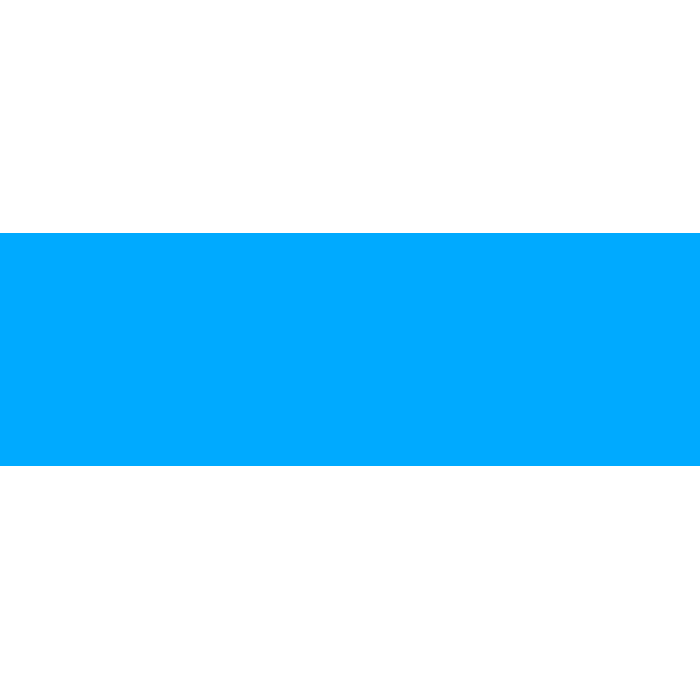 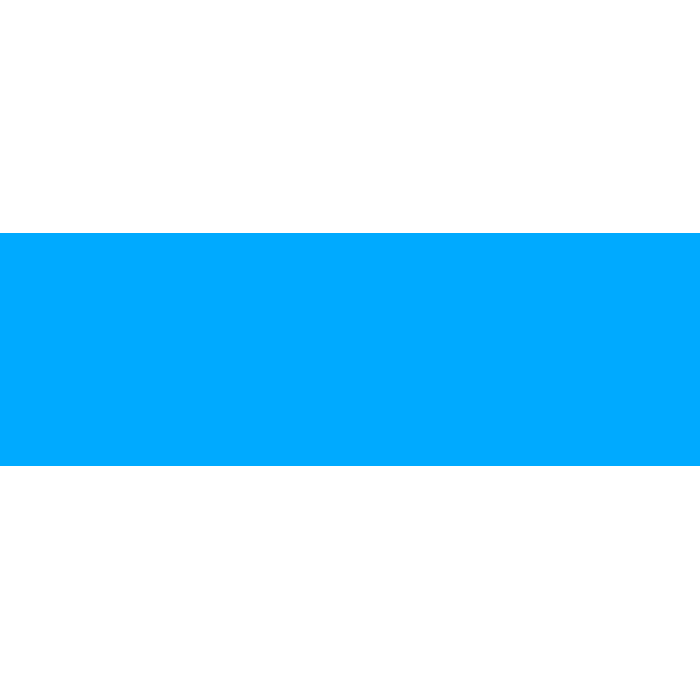 Applications must be submitted by September 1, 2020All Abiities Market Subscription includes conference exhibit and website startup costs:  All Abilities Market Annual Subscription; all processing fees are covered in this price $50.00 FREEYou will receive a notice from us on whether your request has been approved.Please submit your application to: Fil Clissa at fil.clissa@wisconsin.gov 